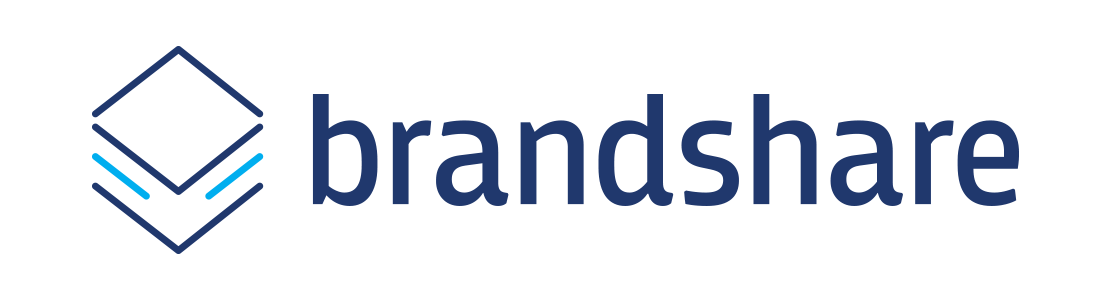 Design Intern (Print/Digital Marketing)We are a leading marketing company based in New York City. We provide integrated solutions for national brands seeking to share their brand sample, premium, digital content, literature or invitations to drive purchase conversion and create authentic word of mouth conversation.We are seeking a graphic design intern to join our tight knit team and support internal and external design efforts. This is a great opportunity for a conceptual-minded designer to get hands on experience within an interdisciplinary experience agency based in New York. You will gain a wealth of new experience and knowledge about advertising, marketing, and graphic design (print and digital). You will get to work on projects and proposals for some of the largest national brands.The ideal candidate is a student or recent graduate who wants to learn how to make the transition from their class studies and to tangible job skills. ResponsibilitiesBrainstorming and designing print advertising materials for new campaignsUpdating and adjusting current promotional materialsHelping to organize and catalog digital assets for the creative teamPhotographing, retouching and mocking up digital photography for promotional materialsDesigning and coding (within a CMS) digital content for email campaigns and online promotionsDesigning social posts for LinkedIn QualificationsThe right candidate should:Be well versed in Adobe Suite, Photoshop, Illustrator, InDesign and PowerPointUnderstand typography and text placementAbility to retouch and isolate imagesHave a detailed eye for designHTML/CSS basic knowledgeHave a passion for graphic designHave a willingness to learnCan manage all assigned tasksA portfolio that displays a wide range of design projects (packaging, print, web, etc.)Excellent written communication skillsBe able to maintain a level of professionalism regarding work ethic, being on time, and meeting deadlinesBonus AttributesDirect-mail or E-Commerce experienceHTML/CSS coding experienceExperience with print and preparing files for printDigital photography skillsKnowledge of Final Cut and Adobe After effects Familiarity with MailchimpCompensationWe offer a stipend for local transportation, lunch and course credit.10-19 hours a week / 2-3 days a week for the spring semesterIf you are interested, please send us your resume and portfolio to marketing@brandshare.us. Candidates who apply without a portfolio will not be considered.We look forward to hearing from you!